GOBIERNO MUNICIPAL DE PUERTO VALLARTA2021-2024PROGRAMA PRESUPUESTARIO2023-2024SUBDIRECCIÓN DE MEDIO AMBIENTE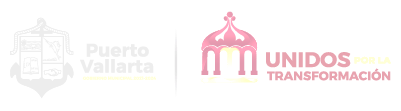 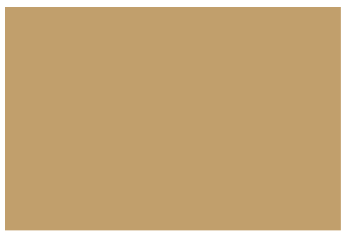 INDICEPAG.PRESENTACIÓN ………………………………………………………………………………………….        3MARCO JURÍDICO ………………………………………………………………………………………        3DIAGNOSTICO GENERAL ……………………………………………………………………………         4Misión …………………………………………………………………………………………………         5Visión ………………………………………………………………………………………………….          5Organigrama ………………………………………………………………………………………           6OBJETIVOS DE PROGRAMAS ………………………..…………………………………………            7DESARROLLO DEL PROGRAMA …………………………………………………………               8-14CALENDARIZACIÓN ………………………………………………………………………………          8-14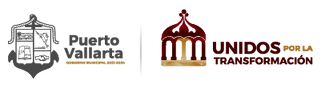 PresentaciónEl Programa presupuestario, es un instrumento de interés y propósito de este H. Ayuntamiento, el contar con herramientas suficientes y eficaces que permitan atender las necesidades de acuerdo a las funciones de la Administración Pública y de este modo impulsar y mantener el desarrollo administrativo municipal. El presente documento de planeación será un fortalecimiento institucional acorde a las metas de desarrollo previstas en nuestro plan municipal de desarrollo y gobernanza 2021- 2024, para una buena organización de todas las direcciones, departamentos y áreas de la administración municipal, para que de esta forma se logre mejorar el desempeño de las áreas de trabajo y los servicios ofrecidos a los ciudadanos sean de mejor calidad.Es por tal motivo que esta Subdirección por medio de este instrumento coordinaremos acciones encaminadas a lograr cumplir con las metas propuestas en los programas llevados acabo de acuerdo a las áreas que conforman la Subdirección de Medio Ambiente.Marco Jurídico CONSTITUCIÓN POLÍTICA DE LOS ESTADOS UNIDOS MEXICANOS Art. 115LEY DE PLANEACIÓN PARTICIPATIVA PARA EL ESTADO DE JALISCO Y SUS MUNICIPIOS. art. 12 fracc. II, art. 17 y el articulo 88 fracc. II.LEY DEL GOBIERNO Y LA ADMINISTRACIÓN PÚBLICA MUNICIPAL DEL ESTADO DE JALISCO, Art. 37 fracc. IILEY DE TRANSPARENCIA Y ACCESO A LA INFORMACIÓN PÚBLICA DEL ESTADO DE JALISCO Y SUS MUNICIPIOS. Art. 8 fracc. IVREGLAMENTO ORGÁNICO DEL GOBIERNO Y LA ADMINISTRACIÓN PÚBLICA DEL MUNICIPIO DE PUERTO, Art. 129.DIAGNOSTICO GENERALPuerto Vallarta se enfrenta a desafíos cruciales en la preservación del equilibrio ecológico, la protección cultural y ambiental, así como en el impulso de un desarrollo turístico sostenible. A pesar de contar con atractivos naturales y potencial turístico, la falta de reglamentación y consideración en los instrumentos de planificación estatales y municipales amenaza los recursos naturales, incluyendo zonas de manglares y marismas.El municipio alberga una diversidad de recursos naturales con potencial paisajístico para el desarrollo turístico. Sin embargo, se identifica la necesidad urgente de mejorar la infraestructura en términos de accesibilidad, señalética, movilidad, equipamiento y servicios para fortalecer las actividades turísticas de manera respetuosa con el entorno natural.Aunque existen áreas naturales protegidas, como el estero El Salado, se destaca la carencia de un plan de manejo definido. La actualización de estos planes se presenta como un componente esencial para garantizar la conservación y el respeto al medio ambiente, especialmente en áreas urbanas dentro de Territorio Municipal.En cuanto a la evaluación de la vulnerabilidad al cambio climático se basa en el Atlas Nacional de Vulnerabilidad al Cambio Climático (ANVCC). Se centra en la producción forrajera y ganadería extensiva, destacando indicadores clave como acceso a agua y forrajes, presión sobre los recursos naturales y protección de ecosistemas, proponiéndose dentro de uno de los instrumentos con los que cuenta el municipio en fortalecer y fomentar actividades productivas sustentables, impulsar sistemas silvopastoriles y ganadería regenerativa, entre otras cuestiones que son necesarias llevar acabo para la mitigación de los efectos del cambio climático.Por ende, se tiene la necesidad de enfocar los esfuerzos para aminorar los efectos de las problemáticas que se presentan en nuestro municipio en materia ambiental, como la actualización de planes de manejo en áreas protegidas hasta la promoción de prácticas sustentables en actividades productivas. La mitigación y adaptación al cambio climático deben considerarse de manera prioritaria, teniendo como objetivo general de esta dependencia es regular la preservación y la restauración del equilibrio ecológico, así como la protección cultural y ambiental del territorio de Puerto Vallarta.MisiónPreservar, restaurar y proteger de manera integral los recursos naturales del municipio de Puerto Vallarta, mediante la implementación de estrategias para promover que haya un ambiente saludable y culturalmente enriquecedor para las generaciones presentes y futuras.VisiónVisualizamos un Puerto Vallarta donde la calidad ambiental y de vida se eleva, guiados por una perspectiva comprometida con la protección y adaptación al cambio climático. Buscamos un equilibrio sostenible entre la naturaleza y la comunidad, forjando un futuro resiliente y próspero para todos.Organigrama 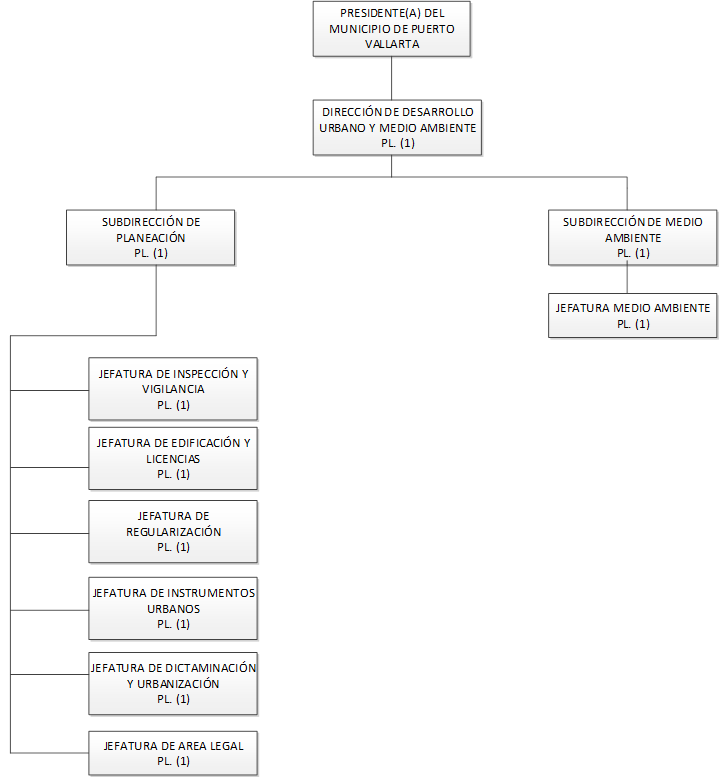 OBJETIVO DE LOS PROGRAMASPlayas Certificadas: Garantizar y mantener la calidad ambiental de las playas en el Municipio de Puerto Vallarta para el disfrute seguro y placentero de ciudadanos y turistas.Acciones Previstas: Implementar medidas regulares de protección y conservación de nuestras playas, monitoreo continuo de la calidad del agua, y promover prácticas responsables entre la población para preservar el entorno playero.Conservación y Protección de Fauna: Salvaguardar la diversidad de la fauna silvestre en el territorio municipal mediante acciones concretas de protección y conservación.Acciones Previstas: la atención de reportes de avistamientos de fauna silvestre, así como la atención y el cuidado de la tortuga marina.Conocimiento del Medio Ambiente: Fortalecer el conocimiento y aprecio del patrimonio natural del Municipio entre los ciudadanos.Acciones Previstas: Implementar campañas educativas, talleres y eventos para fomentar la conciencia ambiental, así como facilitar el acceso a información sobre la biodiversidad y los ecosistemas locales.Arborización del Municipio: Incrementar la cobertura arbórea en áreas verdes y territoriales del Municipio para mejorar la calidad del aire y proporcionar espacios más saludables.Acciones Previstas: Llevar a cabo campañas de plantación de árboles, mantener programas de mantenimiento e involucrar a la comunidad en la adopción de áreas verdes.Medio Ambiente Ordenado Enfocado al Cambio Climático: Mitigar los impactos ambientales derivados de las acciones humanas en el Municipio, especialmente en relación con el cambio climático.Acciones Previstas: Desarrollar e implementar medidas de ordenamiento ambiental, promover prácticas sostenibles, y adaptar la infraestructura y políticas locales para enfrentar los desafíos climáticos.Municipio Atendido: Regularizar y supervisar las acciones humanas que puedan causar impactos en el territorio municipal.Acciones Previstas: Establecer y hacer cumplir normativas ambientales, realizar inspecciones atención de denuncias, y colaborar con la ciudadanía para garantizar un desarrollo sostenible y responsable en el área municipal.Ordenamiento Ambiental:  El municipio cuente con un instrumento esencial para promover un desarrollo sostenible y equitativo de las comunidades, así como para garantizar la preservación de recursos naturales y la calidad de vida de los residentes de nuestro municipio,Acciones Previstas:  coadyubar con la empresa particular encargada de la elaboración del instrumento.*EN EL REPORTE MENSUAL hacer mención de las personas que van a las liberaciones *EN EL REPORTE MENSUAL hacer mención de las personas que participan en las campañas, talleres, platicas. __________________________________                                     ______________________________________                                             ___________________________________________  Vo.Bo.  de la subdirectora de Medio Ambiente                           Vo.Bo.  Enlace responsable del programa                                                      Vo.Bo.  de la Dirección de Desarrollo Institucional                   Nombre/Firma                                                                                           Nombre/Firma                                                                                                        Nombre/FirmaINFORMACION GENERALINFORMACION GENERALINFORMACION GENERALINFORMACION GENERALINFORMACION GENERALINFORMACION GENERALINFORMACION GENERALUnidad Administrativa responsable:    Subdirección De Medio Ambiente   Unidad Administrativa responsable:    Subdirección De Medio Ambiente   Unidad Administrativa responsable:    Subdirección De Medio Ambiente   Unidad Administrativa responsable:    Subdirección De Medio Ambiente   Unidad Administrativa responsable:    Subdirección De Medio Ambiente   Unidad Administrativa responsable:    Subdirección De Medio Ambiente    Eje Rector:      Eje 4. Territorio y protección ambientalObjetivo Estratégico: Gestión sostenible del territorio, con crecimiento urbano ordenado y compacto, perspectiva metropolitana, conservación y mejoramiento para la prestación de servicios ambientales ecosistémicos, así como acciones que permitan afrontar de manera resiliente los impactos del Cambio Climático.Objetivo Estratégico: Gestión sostenible del territorio, con crecimiento urbano ordenado y compacto, perspectiva metropolitana, conservación y mejoramiento para la prestación de servicios ambientales ecosistémicos, así como acciones que permitan afrontar de manera resiliente los impactos del Cambio Climático.Objetivo Estratégico: Gestión sostenible del territorio, con crecimiento urbano ordenado y compacto, perspectiva metropolitana, conservación y mejoramiento para la prestación de servicios ambientales ecosistémicos, así como acciones que permitan afrontar de manera resiliente los impactos del Cambio Climático.Objetivo Estratégico: Gestión sostenible del territorio, con crecimiento urbano ordenado y compacto, perspectiva metropolitana, conservación y mejoramiento para la prestación de servicios ambientales ecosistémicos, así como acciones que permitan afrontar de manera resiliente los impactos del Cambio Climático.Objetivo Estratégico: Gestión sostenible del territorio, con crecimiento urbano ordenado y compacto, perspectiva metropolitana, conservación y mejoramiento para la prestación de servicios ambientales ecosistémicos, así como acciones que permitan afrontar de manera resiliente los impactos del Cambio Climático.Objetivo Estratégico: Gestión sostenible del territorio, con crecimiento urbano ordenado y compacto, perspectiva metropolitana, conservación y mejoramiento para la prestación de servicios ambientales ecosistémicos, así como acciones que permitan afrontar de manera resiliente los impactos del Cambio Climático.Objetivo Estratégico: Gestión sostenible del territorio, con crecimiento urbano ordenado y compacto, perspectiva metropolitana, conservación y mejoramiento para la prestación de servicios ambientales ecosistémicos, así como acciones que permitan afrontar de manera resiliente los impactos del Cambio Climático.Nombre del Programa Presupuestario:      Playas CertificadasNombre del Programa Presupuestario:      Playas CertificadasNombre del Programa Presupuestario:      Playas CertificadasNombre del Programa Presupuestario:      Playas CertificadasNombre del Programa Presupuestario:      Playas CertificadasNombre del Programa Presupuestario:      Playas CertificadasNombre del Programa Presupuestario:      Playas CertificadasPropósito:    Proteger conservar las playas del Municipio con una buena calidad ambiental para el disfrute de los ciudadanos y turistas de Puerto Vallarta.Propósito:    Proteger conservar las playas del Municipio con una buena calidad ambiental para el disfrute de los ciudadanos y turistas de Puerto Vallarta.Propósito:    Proteger conservar las playas del Municipio con una buena calidad ambiental para el disfrute de los ciudadanos y turistas de Puerto Vallarta.Propósito:    Proteger conservar las playas del Municipio con una buena calidad ambiental para el disfrute de los ciudadanos y turistas de Puerto Vallarta.Propósito:    Proteger conservar las playas del Municipio con una buena calidad ambiental para el disfrute de los ciudadanos y turistas de Puerto Vallarta.Propósito:    Proteger conservar las playas del Municipio con una buena calidad ambiental para el disfrute de los ciudadanos y turistas de Puerto Vallarta.Propósito:    Proteger conservar las playas del Municipio con una buena calidad ambiental para el disfrute de los ciudadanos y turistas de Puerto Vallarta.                                      DESGLOSE DE PROGRAMAS:                                      DESGLOSE DE PROGRAMAS:                                      DESGLOSE DE PROGRAMAS:                                      DESGLOSE DE PROGRAMAS:                                      DESGLOSE DE PROGRAMAS:PRESUPUESTONo.componenteIndicadorUnidad de MedidaMetaMonto AprobadoComentarios1N/AActividades   realizadas para mantener las playas certificadasPorcentaje90$1,831.000.CALENDARIZACIÓN DE EJECUCIÓN DE ACTIVIDADESCALENDARIZACIÓN DE EJECUCIÓN DE ACTIVIDADESCALENDARIZACIÓN DE EJECUCIÓN DE ACTIVIDADESCALENDARIZACIÓN DE EJECUCIÓN DE ACTIVIDADESCALENDARIZACIÓN DE EJECUCIÓN DE ACTIVIDADESCALENDARIZACIÓN DE EJECUCIÓN DE ACTIVIDADESCALENDARIZACIÓN DE EJECUCIÓN DE ACTIVIDADESCALENDARIZACIÓN DE EJECUCIÓN DE ACTIVIDADESCALENDARIZACIÓN DE EJECUCIÓN DE ACTIVIDADESCALENDARIZACIÓN DE EJECUCIÓN DE ACTIVIDADESCALENDARIZACIÓN DE EJECUCIÓN DE ACTIVIDADESCALENDARIZACIÓN DE EJECUCIÓN DE ACTIVIDADESCALENDARIZACIÓN DE EJECUCIÓN DE ACTIVIDADESCALENDARIZACIÓN DE EJECUCIÓN DE ACTIVIDADESCALENDARIZACIÓN DE EJECUCIÓN DE ACTIVIDADESCALENDARIZACIÓN DE EJECUCIÓN DE ACTIVIDADESCALENDARIZACIÓN DE EJECUCIÓN DE ACTIVIDADESCALENDARIZACIÓN DE EJECUCIÓN DE ACTIVIDADESNúmero de actividades realizadas para mantener las playas certificadasNúmero de actividades realizadas para mantener las playas certificadasNúmero de actividades realizadas para mantener las playas certificadasNúmero de actividades realizadas para mantener las playas certificadasNúmero de actividades realizadas para mantener las playas certificadasNúmero de actividades realizadas para mantener las playas certificadasNúmero de actividades realizadas para mantener las playas certificadasNúmero de actividades realizadas para mantener las playas certificadasNúmero de actividades realizadas para mantener las playas certificadasNúmero de actividades realizadas para mantener las playas certificadasNúmero de actividades realizadas para mantener las playas certificadasNúmero de actividades realizadas para mantener las playas certificadasNúmero de actividades realizadas para mantener las playas certificadasNúmero de actividades realizadas para mantener las playas certificadasSEMAFORIZACIÓNSEMAFORIZACIÓNSEMAFORIZACIÓNAutoridad responsableActividadesProgramadasEneFebMarAbrMayJunJulAgoSepOctNovDicVerdeAmarilloRojoMuestreos de calidad agua en playa 34422224242442Jefatura de Medio AmbienteRealización de recorridos en playa 70666666666664Jefatura de Medio AmbienteMedición de sedimentos 2644343134Jefatura de Medio AmbienteRealización de muestreos de residuos solidos 24222222222222Jefatura de Medio AmbienteRealización de recorridos adyacentes a la playa certificada 12111111111111Jefatura de Medio AmbienteINFORMACION GENERALINFORMACION GENERALINFORMACION GENERALINFORMACION GENERALINFORMACION GENERALINFORMACION GENERALINFORMACION GENERALUnidad Administrativa responsable:    Subdirección De Medio Ambiente   Unidad Administrativa responsable:    Subdirección De Medio Ambiente   Unidad Administrativa responsable:    Subdirección De Medio Ambiente   Unidad Administrativa responsable:    Subdirección De Medio Ambiente   Unidad Administrativa responsable:    Subdirección De Medio Ambiente   Unidad Administrativa responsable:    Subdirección De Medio Ambiente    Eje Rector:      Eje 4. Territorio y protección ambientalObjetivo Estratégico: Gestión sostenible del territorio, con crecimiento urbano ordenado y compacto, perspectiva metropolitana, conservación y mejoramiento para la prestación de servicios ambientales ecosistémicos, así como acciones que permitan afrontar de manera resiliente los impactos del Cambio Climático.Objetivo Estratégico: Gestión sostenible del territorio, con crecimiento urbano ordenado y compacto, perspectiva metropolitana, conservación y mejoramiento para la prestación de servicios ambientales ecosistémicos, así como acciones que permitan afrontar de manera resiliente los impactos del Cambio Climático.Objetivo Estratégico: Gestión sostenible del territorio, con crecimiento urbano ordenado y compacto, perspectiva metropolitana, conservación y mejoramiento para la prestación de servicios ambientales ecosistémicos, así como acciones que permitan afrontar de manera resiliente los impactos del Cambio Climático.Objetivo Estratégico: Gestión sostenible del territorio, con crecimiento urbano ordenado y compacto, perspectiva metropolitana, conservación y mejoramiento para la prestación de servicios ambientales ecosistémicos, así como acciones que permitan afrontar de manera resiliente los impactos del Cambio Climático.Objetivo Estratégico: Gestión sostenible del territorio, con crecimiento urbano ordenado y compacto, perspectiva metropolitana, conservación y mejoramiento para la prestación de servicios ambientales ecosistémicos, así como acciones que permitan afrontar de manera resiliente los impactos del Cambio Climático.Objetivo Estratégico: Gestión sostenible del territorio, con crecimiento urbano ordenado y compacto, perspectiva metropolitana, conservación y mejoramiento para la prestación de servicios ambientales ecosistémicos, así como acciones que permitan afrontar de manera resiliente los impactos del Cambio Climático.Objetivo Estratégico: Gestión sostenible del territorio, con crecimiento urbano ordenado y compacto, perspectiva metropolitana, conservación y mejoramiento para la prestación de servicios ambientales ecosistémicos, así como acciones que permitan afrontar de manera resiliente los impactos del Cambio Climático.Nombre del Programa Presupuestario:      Conservación y Protección De Fauna Nombre del Programa Presupuestario:      Conservación y Protección De Fauna Nombre del Programa Presupuestario:      Conservación y Protección De Fauna Nombre del Programa Presupuestario:      Conservación y Protección De Fauna Nombre del Programa Presupuestario:      Conservación y Protección De Fauna Nombre del Programa Presupuestario:      Conservación y Protección De Fauna Nombre del Programa Presupuestario:      Conservación y Protección De Fauna Propósito:    Realizar acciones para la protección y conservación de la fauna silvestre dentro del territorio Municipal Propósito:    Realizar acciones para la protección y conservación de la fauna silvestre dentro del territorio Municipal Propósito:    Realizar acciones para la protección y conservación de la fauna silvestre dentro del territorio Municipal Propósito:    Realizar acciones para la protección y conservación de la fauna silvestre dentro del territorio Municipal Propósito:    Realizar acciones para la protección y conservación de la fauna silvestre dentro del territorio Municipal Propósito:    Realizar acciones para la protección y conservación de la fauna silvestre dentro del territorio Municipal Propósito:    Realizar acciones para la protección y conservación de la fauna silvestre dentro del territorio Municipal                                       DESGLOSE DE PROGRAMAS:                                      DESGLOSE DE PROGRAMAS:                                      DESGLOSE DE PROGRAMAS:                                      DESGLOSE DE PROGRAMAS:                                      DESGLOSE DE PROGRAMAS:PRESUPUESTONo.componenteIndicadorUnidad de MedidaMetaMonto AprobadoComentarios1N/AActividades encaminadas para la conservación y protección de fauna silvestre.PORCENTAJE90$1,820.500CALENDARIZACIÓN DE EJECUCIÓN DE ACTIVIDADESCALENDARIZACIÓN DE EJECUCIÓN DE ACTIVIDADESCALENDARIZACIÓN DE EJECUCIÓN DE ACTIVIDADESCALENDARIZACIÓN DE EJECUCIÓN DE ACTIVIDADESCALENDARIZACIÓN DE EJECUCIÓN DE ACTIVIDADESCALENDARIZACIÓN DE EJECUCIÓN DE ACTIVIDADESCALENDARIZACIÓN DE EJECUCIÓN DE ACTIVIDADESCALENDARIZACIÓN DE EJECUCIÓN DE ACTIVIDADESCALENDARIZACIÓN DE EJECUCIÓN DE ACTIVIDADESCALENDARIZACIÓN DE EJECUCIÓN DE ACTIVIDADESCALENDARIZACIÓN DE EJECUCIÓN DE ACTIVIDADESCALENDARIZACIÓN DE EJECUCIÓN DE ACTIVIDADESCALENDARIZACIÓN DE EJECUCIÓN DE ACTIVIDADESCALENDARIZACIÓN DE EJECUCIÓN DE ACTIVIDADESCALENDARIZACIÓN DE EJECUCIÓN DE ACTIVIDADESCALENDARIZACIÓN DE EJECUCIÓN DE ACTIVIDADESCALENDARIZACIÓN DE EJECUCIÓN DE ACTIVIDADESCALENDARIZACIÓN DE EJECUCIÓN DE ACTIVIDADESActividades encaminadas para la conservación y protección de fauna silvestre Actividades encaminadas para la conservación y protección de fauna silvestre Actividades encaminadas para la conservación y protección de fauna silvestre Actividades encaminadas para la conservación y protección de fauna silvestre Actividades encaminadas para la conservación y protección de fauna silvestre Actividades encaminadas para la conservación y protección de fauna silvestre Actividades encaminadas para la conservación y protección de fauna silvestre Actividades encaminadas para la conservación y protección de fauna silvestre Actividades encaminadas para la conservación y protección de fauna silvestre Actividades encaminadas para la conservación y protección de fauna silvestre Actividades encaminadas para la conservación y protección de fauna silvestre Actividades encaminadas para la conservación y protección de fauna silvestre Actividades encaminadas para la conservación y protección de fauna silvestre Actividades encaminadas para la conservación y protección de fauna silvestre SEMAFORIZACIÓNSEMAFORIZACIÓNSEMAFORIZACIÓNAutoridad responsableActividadesProgramadasEneFebMarAbrMayJunJulAgoSepOctNovDicVerdeAmarilloRojoHuevos de tortuga recolectados en playa Jefatura de Medio AmbienteLiberación de tortugas602211122510121210Jefatura de Medio AmbienteAtención a reportes de fauna silvestre185151010101515202020201515Jefatura de Medio AmbienteCaptura y liberación de cocodrilos28222112345321Jefatura de Medio AmbienteINFORMACION GENERALINFORMACION GENERALINFORMACION GENERALINFORMACION GENERALINFORMACION GENERALINFORMACION GENERALINFORMACION GENERALUnidad Administrativa responsable:    Subdirección De Medio Ambiente   Unidad Administrativa responsable:    Subdirección De Medio Ambiente   Unidad Administrativa responsable:    Subdirección De Medio Ambiente   Unidad Administrativa responsable:    Subdirección De Medio Ambiente   Unidad Administrativa responsable:    Subdirección De Medio Ambiente   Unidad Administrativa responsable:    Subdirección De Medio Ambiente    Eje Rector:      Eje 4. Territorio y protección ambientalObjetivo Estratégico: Gestión sostenible del territorio, con crecimiento urbano ordenado y compacto, perspectiva metropolitana, conservación y mejoramiento para la prestación de servicios ambientales ecosistémicos, así como acciones que permitan afrontar de manera resiliente los impactos del Cambio Climático.Objetivo Estratégico: Gestión sostenible del territorio, con crecimiento urbano ordenado y compacto, perspectiva metropolitana, conservación y mejoramiento para la prestación de servicios ambientales ecosistémicos, así como acciones que permitan afrontar de manera resiliente los impactos del Cambio Climático.Objetivo Estratégico: Gestión sostenible del territorio, con crecimiento urbano ordenado y compacto, perspectiva metropolitana, conservación y mejoramiento para la prestación de servicios ambientales ecosistémicos, así como acciones que permitan afrontar de manera resiliente los impactos del Cambio Climático.Objetivo Estratégico: Gestión sostenible del territorio, con crecimiento urbano ordenado y compacto, perspectiva metropolitana, conservación y mejoramiento para la prestación de servicios ambientales ecosistémicos, así como acciones que permitan afrontar de manera resiliente los impactos del Cambio Climático.Objetivo Estratégico: Gestión sostenible del territorio, con crecimiento urbano ordenado y compacto, perspectiva metropolitana, conservación y mejoramiento para la prestación de servicios ambientales ecosistémicos, así como acciones que permitan afrontar de manera resiliente los impactos del Cambio Climático.Objetivo Estratégico: Gestión sostenible del territorio, con crecimiento urbano ordenado y compacto, perspectiva metropolitana, conservación y mejoramiento para la prestación de servicios ambientales ecosistémicos, así como acciones que permitan afrontar de manera resiliente los impactos del Cambio Climático.Objetivo Estratégico: Gestión sostenible del territorio, con crecimiento urbano ordenado y compacto, perspectiva metropolitana, conservación y mejoramiento para la prestación de servicios ambientales ecosistémicos, así como acciones que permitan afrontar de manera resiliente los impactos del Cambio Climático.Nombre del Programa Presupuestario:      Conocimiento Del Medio Ambiente Nombre del Programa Presupuestario:      Conocimiento Del Medio Ambiente Nombre del Programa Presupuestario:      Conocimiento Del Medio Ambiente Nombre del Programa Presupuestario:      Conocimiento Del Medio Ambiente Nombre del Programa Presupuestario:      Conocimiento Del Medio Ambiente Nombre del Programa Presupuestario:      Conocimiento Del Medio Ambiente Nombre del Programa Presupuestario:      Conocimiento Del Medio Ambiente Propósito:    Realizar acciones para fortalecer el conocimiento de patrimonio natural del MunicipioPropósito:    Realizar acciones para fortalecer el conocimiento de patrimonio natural del MunicipioPropósito:    Realizar acciones para fortalecer el conocimiento de patrimonio natural del MunicipioPropósito:    Realizar acciones para fortalecer el conocimiento de patrimonio natural del MunicipioPropósito:    Realizar acciones para fortalecer el conocimiento de patrimonio natural del MunicipioPropósito:    Realizar acciones para fortalecer el conocimiento de patrimonio natural del MunicipioPropósito:    Realizar acciones para fortalecer el conocimiento de patrimonio natural del Municipio                                      DESGLOSE DE PROGRAMAS:                                      DESGLOSE DE PROGRAMAS:                                      DESGLOSE DE PROGRAMAS:                                      DESGLOSE DE PROGRAMAS:                                      DESGLOSE DE PROGRAMAS:PRESUPUESTONo.componenteIndicadorUnidad de MedidaMetaMonto AprobadoComentarios1N/AActividades encaminadas a la educación y concientización ambiental del municipioPorcentaje	902,622.000CALENDARIZACIÓN DE EJECUCIÓN DE ACTIVIDADESCALENDARIZACIÓN DE EJECUCIÓN DE ACTIVIDADESCALENDARIZACIÓN DE EJECUCIÓN DE ACTIVIDADESCALENDARIZACIÓN DE EJECUCIÓN DE ACTIVIDADESCALENDARIZACIÓN DE EJECUCIÓN DE ACTIVIDADESCALENDARIZACIÓN DE EJECUCIÓN DE ACTIVIDADESCALENDARIZACIÓN DE EJECUCIÓN DE ACTIVIDADESCALENDARIZACIÓN DE EJECUCIÓN DE ACTIVIDADESCALENDARIZACIÓN DE EJECUCIÓN DE ACTIVIDADESCALENDARIZACIÓN DE EJECUCIÓN DE ACTIVIDADESCALENDARIZACIÓN DE EJECUCIÓN DE ACTIVIDADESCALENDARIZACIÓN DE EJECUCIÓN DE ACTIVIDADESCALENDARIZACIÓN DE EJECUCIÓN DE ACTIVIDADESCALENDARIZACIÓN DE EJECUCIÓN DE ACTIVIDADESCALENDARIZACIÓN DE EJECUCIÓN DE ACTIVIDADESCALENDARIZACIÓN DE EJECUCIÓN DE ACTIVIDADESCALENDARIZACIÓN DE EJECUCIÓN DE ACTIVIDADESCALENDARIZACIÓN DE EJECUCIÓN DE ACTIVIDADES Educación ambiental enfocada al cambio climático Educación ambiental enfocada al cambio climático Educación ambiental enfocada al cambio climático Educación ambiental enfocada al cambio climático Educación ambiental enfocada al cambio climático Educación ambiental enfocada al cambio climático Educación ambiental enfocada al cambio climático Educación ambiental enfocada al cambio climático Educación ambiental enfocada al cambio climático Educación ambiental enfocada al cambio climático Educación ambiental enfocada al cambio climático Educación ambiental enfocada al cambio climático Educación ambiental enfocada al cambio climático Educación ambiental enfocada al cambio climáticoSEMAFORIZACIÓNSEMAFORIZACIÓNSEMAFORIZACIÓNAutoridad responsableActividadesProgramadasEneFebMarAbrMayJunJulAgoSepOctNovDicVerdeAmarilloRojoCampañas Informativas, encaminados al cuidado del medio ambiente623465610544654Jefatura de Medio AmbientePlaticas, talleres, etc, encaminados a cuido del medio ambiente683555515554862Jefatura de Medio AmbienteINFORMACION GENERALINFORMACION GENERALINFORMACION GENERALINFORMACION GENERALINFORMACION GENERALINFORMACION GENERALINFORMACION GENERALUnidad Administrativa responsable:    Subdirección De Medio Ambiente   Unidad Administrativa responsable:    Subdirección De Medio Ambiente   Unidad Administrativa responsable:    Subdirección De Medio Ambiente   Unidad Administrativa responsable:    Subdirección De Medio Ambiente   Unidad Administrativa responsable:    Subdirección De Medio Ambiente   Unidad Administrativa responsable:    Subdirección De Medio Ambiente    Eje Rector:      Eje 4. Territorio y protección ambientalObjetivo Estratégico: Gestión sostenible del territorio, con crecimiento urbano ordenado y compacto, perspectiva metropolitana, conservación y mejoramiento para la prestación de servicios ambientales ecosistémicos, así como acciones que permitan afrontar de manera resiliente los impactos del Cambio Climático.Objetivo Estratégico: Gestión sostenible del territorio, con crecimiento urbano ordenado y compacto, perspectiva metropolitana, conservación y mejoramiento para la prestación de servicios ambientales ecosistémicos, así como acciones que permitan afrontar de manera resiliente los impactos del Cambio Climático.Objetivo Estratégico: Gestión sostenible del territorio, con crecimiento urbano ordenado y compacto, perspectiva metropolitana, conservación y mejoramiento para la prestación de servicios ambientales ecosistémicos, así como acciones que permitan afrontar de manera resiliente los impactos del Cambio Climático.Objetivo Estratégico: Gestión sostenible del territorio, con crecimiento urbano ordenado y compacto, perspectiva metropolitana, conservación y mejoramiento para la prestación de servicios ambientales ecosistémicos, así como acciones que permitan afrontar de manera resiliente los impactos del Cambio Climático.Objetivo Estratégico: Gestión sostenible del territorio, con crecimiento urbano ordenado y compacto, perspectiva metropolitana, conservación y mejoramiento para la prestación de servicios ambientales ecosistémicos, así como acciones que permitan afrontar de manera resiliente los impactos del Cambio Climático.Objetivo Estratégico: Gestión sostenible del territorio, con crecimiento urbano ordenado y compacto, perspectiva metropolitana, conservación y mejoramiento para la prestación de servicios ambientales ecosistémicos, así como acciones que permitan afrontar de manera resiliente los impactos del Cambio Climático.Objetivo Estratégico: Gestión sostenible del territorio, con crecimiento urbano ordenado y compacto, perspectiva metropolitana, conservación y mejoramiento para la prestación de servicios ambientales ecosistémicos, así como acciones que permitan afrontar de manera resiliente los impactos del Cambio Climático.Nombre del Programa Presupuestario:       Arborización Del Municipio Nombre del Programa Presupuestario:       Arborización Del Municipio Nombre del Programa Presupuestario:       Arborización Del Municipio Nombre del Programa Presupuestario:       Arborización Del Municipio Nombre del Programa Presupuestario:       Arborización Del Municipio Nombre del Programa Presupuestario:       Arborización Del Municipio Nombre del Programa Presupuestario:       Arborización Del Municipio Propósito:    Realizar acciones para la arborización de las áreas verdes y territoriales del Municipio Propósito:    Realizar acciones para la arborización de las áreas verdes y territoriales del Municipio Propósito:    Realizar acciones para la arborización de las áreas verdes y territoriales del Municipio Propósito:    Realizar acciones para la arborización de las áreas verdes y territoriales del Municipio Propósito:    Realizar acciones para la arborización de las áreas verdes y territoriales del Municipio Propósito:    Realizar acciones para la arborización de las áreas verdes y territoriales del Municipio Propósito:    Realizar acciones para la arborización de las áreas verdes y territoriales del Municipio                                       DESGLOSE DE PROGRAMAS:                                      DESGLOSE DE PROGRAMAS:                                      DESGLOSE DE PROGRAMAS:                                      DESGLOSE DE PROGRAMAS:                                      DESGLOSE DE PROGRAMAS:PRESUPUESTONo.componenteIndicadorUnidad de MedidaMetaMonto AprobadoComentarios1N/AActividades realizadas a la arborización con vegetación nativa del municipioPorcentaje		90$1,432,000.CALENDARIZACIÓN DE EJECUCIÓN DE ACTIVIDADESCALENDARIZACIÓN DE EJECUCIÓN DE ACTIVIDADESCALENDARIZACIÓN DE EJECUCIÓN DE ACTIVIDADESCALENDARIZACIÓN DE EJECUCIÓN DE ACTIVIDADESCALENDARIZACIÓN DE EJECUCIÓN DE ACTIVIDADESCALENDARIZACIÓN DE EJECUCIÓN DE ACTIVIDADESCALENDARIZACIÓN DE EJECUCIÓN DE ACTIVIDADESCALENDARIZACIÓN DE EJECUCIÓN DE ACTIVIDADESCALENDARIZACIÓN DE EJECUCIÓN DE ACTIVIDADESCALENDARIZACIÓN DE EJECUCIÓN DE ACTIVIDADESCALENDARIZACIÓN DE EJECUCIÓN DE ACTIVIDADESCALENDARIZACIÓN DE EJECUCIÓN DE ACTIVIDADESCALENDARIZACIÓN DE EJECUCIÓN DE ACTIVIDADESCALENDARIZACIÓN DE EJECUCIÓN DE ACTIVIDADESCALENDARIZACIÓN DE EJECUCIÓN DE ACTIVIDADESCALENDARIZACIÓN DE EJECUCIÓN DE ACTIVIDADESCALENDARIZACIÓN DE EJECUCIÓN DE ACTIVIDADESCALENDARIZACIÓN DE EJECUCIÓN DE ACTIVIDADESREALIZADAS A LA ARBORIZACION CON VEGETACION NATIVA DEL MUNICIPIO  REALIZADAS A LA ARBORIZACION CON VEGETACION NATIVA DEL MUNICIPIO  REALIZADAS A LA ARBORIZACION CON VEGETACION NATIVA DEL MUNICIPIO  REALIZADAS A LA ARBORIZACION CON VEGETACION NATIVA DEL MUNICIPIO  REALIZADAS A LA ARBORIZACION CON VEGETACION NATIVA DEL MUNICIPIO  REALIZADAS A LA ARBORIZACION CON VEGETACION NATIVA DEL MUNICIPIO  REALIZADAS A LA ARBORIZACION CON VEGETACION NATIVA DEL MUNICIPIO  REALIZADAS A LA ARBORIZACION CON VEGETACION NATIVA DEL MUNICIPIO  REALIZADAS A LA ARBORIZACION CON VEGETACION NATIVA DEL MUNICIPIO  REALIZADAS A LA ARBORIZACION CON VEGETACION NATIVA DEL MUNICIPIO  REALIZADAS A LA ARBORIZACION CON VEGETACION NATIVA DEL MUNICIPIO  REALIZADAS A LA ARBORIZACION CON VEGETACION NATIVA DEL MUNICIPIO  REALIZADAS A LA ARBORIZACION CON VEGETACION NATIVA DEL MUNICIPIO  REALIZADAS A LA ARBORIZACION CON VEGETACION NATIVA DEL MUNICIPIO  SEMAFORIZACIÓNSEMAFORIZACIÓNSEMAFORIZACIÓNAutoridad responsableActividadesProgramadasEneFebMarAbrMayJunJulAgoSepOctNovDicVerdeAmarilloRojoReforestación en áreas publicas2044444Jefatura de Medio AmbienteProducción de arbolado y su mantenimiento900505050501001001001001001005050Jefatura de Medio AmbienteEntrega de arbolado a particulares12202020202020120200200200200200Jefatura de Medio AmbienteINFORMACION GENERALINFORMACION GENERALINFORMACION GENERALINFORMACION GENERALINFORMACION GENERALINFORMACION GENERALINFORMACION GENERALUnidad Administrativa responsable:    Subdirección De Medio Ambiente   Unidad Administrativa responsable:    Subdirección De Medio Ambiente   Unidad Administrativa responsable:    Subdirección De Medio Ambiente   Unidad Administrativa responsable:    Subdirección De Medio Ambiente   Unidad Administrativa responsable:    Subdirección De Medio Ambiente   Unidad Administrativa responsable:    Subdirección De Medio Ambiente    Eje Rector:      Eje 4. Territorio y protección ambientalObjetivo Estratégico: Gestión sostenible del territorio, con crecimiento urbano ordenado y compacto, perspectiva metropolitana, conservación y mejoramiento para la prestación de servicios ambientales ecosistémicos, así como acciones que permitan afrontar de manera resiliente los impactos del Cambio Climático.Objetivo Estratégico: Gestión sostenible del territorio, con crecimiento urbano ordenado y compacto, perspectiva metropolitana, conservación y mejoramiento para la prestación de servicios ambientales ecosistémicos, así como acciones que permitan afrontar de manera resiliente los impactos del Cambio Climático.Objetivo Estratégico: Gestión sostenible del territorio, con crecimiento urbano ordenado y compacto, perspectiva metropolitana, conservación y mejoramiento para la prestación de servicios ambientales ecosistémicos, así como acciones que permitan afrontar de manera resiliente los impactos del Cambio Climático.Objetivo Estratégico: Gestión sostenible del territorio, con crecimiento urbano ordenado y compacto, perspectiva metropolitana, conservación y mejoramiento para la prestación de servicios ambientales ecosistémicos, así como acciones que permitan afrontar de manera resiliente los impactos del Cambio Climático.Objetivo Estratégico: Gestión sostenible del territorio, con crecimiento urbano ordenado y compacto, perspectiva metropolitana, conservación y mejoramiento para la prestación de servicios ambientales ecosistémicos, así como acciones que permitan afrontar de manera resiliente los impactos del Cambio Climático.Objetivo Estratégico: Gestión sostenible del territorio, con crecimiento urbano ordenado y compacto, perspectiva metropolitana, conservación y mejoramiento para la prestación de servicios ambientales ecosistémicos, así como acciones que permitan afrontar de manera resiliente los impactos del Cambio Climático.Objetivo Estratégico: Gestión sostenible del territorio, con crecimiento urbano ordenado y compacto, perspectiva metropolitana, conservación y mejoramiento para la prestación de servicios ambientales ecosistémicos, así como acciones que permitan afrontar de manera resiliente los impactos del Cambio Climático.Nombre del Programa Presupuestario:      Medio Ambiente Ordenado Encaminado Al Cambio Climatico Nombre del Programa Presupuestario:      Medio Ambiente Ordenado Encaminado Al Cambio Climatico Nombre del Programa Presupuestario:      Medio Ambiente Ordenado Encaminado Al Cambio Climatico Nombre del Programa Presupuestario:      Medio Ambiente Ordenado Encaminado Al Cambio Climatico Nombre del Programa Presupuestario:      Medio Ambiente Ordenado Encaminado Al Cambio Climatico Nombre del Programa Presupuestario:      Medio Ambiente Ordenado Encaminado Al Cambio Climatico Nombre del Programa Presupuestario:      Medio Ambiente Ordenado Encaminado Al Cambio Climatico Propósito:    Realizar las acciones necesarias para ordenar los impactos provocados, por las acciones humanas al Medio Ambiente enfocado en el cambio climático, dentro del Municipio. Propósito:    Realizar las acciones necesarias para ordenar los impactos provocados, por las acciones humanas al Medio Ambiente enfocado en el cambio climático, dentro del Municipio. Propósito:    Realizar las acciones necesarias para ordenar los impactos provocados, por las acciones humanas al Medio Ambiente enfocado en el cambio climático, dentro del Municipio. Propósito:    Realizar las acciones necesarias para ordenar los impactos provocados, por las acciones humanas al Medio Ambiente enfocado en el cambio climático, dentro del Municipio. Propósito:    Realizar las acciones necesarias para ordenar los impactos provocados, por las acciones humanas al Medio Ambiente enfocado en el cambio climático, dentro del Municipio. Propósito:    Realizar las acciones necesarias para ordenar los impactos provocados, por las acciones humanas al Medio Ambiente enfocado en el cambio climático, dentro del Municipio. Propósito:    Realizar las acciones necesarias para ordenar los impactos provocados, por las acciones humanas al Medio Ambiente enfocado en el cambio climático, dentro del Municipio.                                       DESGLOSE DE PROGRAMAS:                                      DESGLOSE DE PROGRAMAS:                                      DESGLOSE DE PROGRAMAS:                                      DESGLOSE DE PROGRAMAS:                                      DESGLOSE DE PROGRAMAS:PRESUPUESTONo.componenteIndicadorUnidad de MedidaMetaMonto AprobadoComentarios1N/AActividades enfocadas al ordenamiento ecológico territorial para la mitigación, adaptación y resiliencia del cambio climático.Porcentaje			90$1,779.500CALENDARIZACIÓN DE EJECUCIÓN DE ACTIVIDADESCALENDARIZACIÓN DE EJECUCIÓN DE ACTIVIDADESCALENDARIZACIÓN DE EJECUCIÓN DE ACTIVIDADESCALENDARIZACIÓN DE EJECUCIÓN DE ACTIVIDADESCALENDARIZACIÓN DE EJECUCIÓN DE ACTIVIDADESCALENDARIZACIÓN DE EJECUCIÓN DE ACTIVIDADESCALENDARIZACIÓN DE EJECUCIÓN DE ACTIVIDADESCALENDARIZACIÓN DE EJECUCIÓN DE ACTIVIDADESCALENDARIZACIÓN DE EJECUCIÓN DE ACTIVIDADESCALENDARIZACIÓN DE EJECUCIÓN DE ACTIVIDADESCALENDARIZACIÓN DE EJECUCIÓN DE ACTIVIDADESCALENDARIZACIÓN DE EJECUCIÓN DE ACTIVIDADESCALENDARIZACIÓN DE EJECUCIÓN DE ACTIVIDADESCALENDARIZACIÓN DE EJECUCIÓN DE ACTIVIDADESCALENDARIZACIÓN DE EJECUCIÓN DE ACTIVIDADESCALENDARIZACIÓN DE EJECUCIÓN DE ACTIVIDADESCALENDARIZACIÓN DE EJECUCIÓN DE ACTIVIDADESCALENDARIZACIÓN DE EJECUCIÓN DE ACTIVIDADESActividades enfocadas al ordenamiento ecológico territorial para la mitigación, adaptación y resiliencia del cambio climáticoActividades enfocadas al ordenamiento ecológico territorial para la mitigación, adaptación y resiliencia del cambio climáticoActividades enfocadas al ordenamiento ecológico territorial para la mitigación, adaptación y resiliencia del cambio climáticoActividades enfocadas al ordenamiento ecológico territorial para la mitigación, adaptación y resiliencia del cambio climáticoActividades enfocadas al ordenamiento ecológico territorial para la mitigación, adaptación y resiliencia del cambio climáticoActividades enfocadas al ordenamiento ecológico territorial para la mitigación, adaptación y resiliencia del cambio climáticoActividades enfocadas al ordenamiento ecológico territorial para la mitigación, adaptación y resiliencia del cambio climáticoActividades enfocadas al ordenamiento ecológico territorial para la mitigación, adaptación y resiliencia del cambio climáticoActividades enfocadas al ordenamiento ecológico territorial para la mitigación, adaptación y resiliencia del cambio climáticoActividades enfocadas al ordenamiento ecológico territorial para la mitigación, adaptación y resiliencia del cambio climáticoActividades enfocadas al ordenamiento ecológico territorial para la mitigación, adaptación y resiliencia del cambio climáticoActividades enfocadas al ordenamiento ecológico territorial para la mitigación, adaptación y resiliencia del cambio climáticoActividades enfocadas al ordenamiento ecológico territorial para la mitigación, adaptación y resiliencia del cambio climáticoActividades enfocadas al ordenamiento ecológico territorial para la mitigación, adaptación y resiliencia del cambio climáticoSEMAFORIZACIÓNSEMAFORIZACIÓNSEMAFORIZACIÓNAutoridad responsableActividadesProgramadasEneFebMarAbrMayJunJulAgoSepOctNovDicVerdeAmarilloRojoEvaluación de documentos en materia de impacto ambiental40115555555111Jefatura de Medio AmbienteVerificación de términos y condicionantes de informes preventivos y manifestaciones de impacto ambiental12111111111111Jefatura de Medio AmbienteActividades de seguimiento de las condiciones habilitadoras del programa de cambio climático6101010101010Jefatura de Medio AmbienteINFORMACION GENERALINFORMACION GENERALINFORMACION GENERALINFORMACION GENERALINFORMACION GENERALINFORMACION GENERALINFORMACION GENERALUnidad Administrativa responsable:    Subdirección De Medio Ambiente   Unidad Administrativa responsable:    Subdirección De Medio Ambiente   Unidad Administrativa responsable:    Subdirección De Medio Ambiente   Unidad Administrativa responsable:    Subdirección De Medio Ambiente   Unidad Administrativa responsable:    Subdirección De Medio Ambiente   Unidad Administrativa responsable:    Subdirección De Medio Ambiente    Eje Rector:      Eje 4. Territorio y protección ambientalObjetivo Estratégico: Gestión sostenible del territorio, con crecimiento urbano ordenado y compacto, perspectiva metropolitana, conservación y mejoramiento para la prestación de servicios ambientales ecosistémicos, así como acciones que permitan afrontar de manera resiliente los impactos del Cambio Climático.Objetivo Estratégico: Gestión sostenible del territorio, con crecimiento urbano ordenado y compacto, perspectiva metropolitana, conservación y mejoramiento para la prestación de servicios ambientales ecosistémicos, así como acciones que permitan afrontar de manera resiliente los impactos del Cambio Climático.Objetivo Estratégico: Gestión sostenible del territorio, con crecimiento urbano ordenado y compacto, perspectiva metropolitana, conservación y mejoramiento para la prestación de servicios ambientales ecosistémicos, así como acciones que permitan afrontar de manera resiliente los impactos del Cambio Climático.Objetivo Estratégico: Gestión sostenible del territorio, con crecimiento urbano ordenado y compacto, perspectiva metropolitana, conservación y mejoramiento para la prestación de servicios ambientales ecosistémicos, así como acciones que permitan afrontar de manera resiliente los impactos del Cambio Climático.Objetivo Estratégico: Gestión sostenible del territorio, con crecimiento urbano ordenado y compacto, perspectiva metropolitana, conservación y mejoramiento para la prestación de servicios ambientales ecosistémicos, así como acciones que permitan afrontar de manera resiliente los impactos del Cambio Climático.Objetivo Estratégico: Gestión sostenible del territorio, con crecimiento urbano ordenado y compacto, perspectiva metropolitana, conservación y mejoramiento para la prestación de servicios ambientales ecosistémicos, así como acciones que permitan afrontar de manera resiliente los impactos del Cambio Climático.Objetivo Estratégico: Gestión sostenible del territorio, con crecimiento urbano ordenado y compacto, perspectiva metropolitana, conservación y mejoramiento para la prestación de servicios ambientales ecosistémicos, así como acciones que permitan afrontar de manera resiliente los impactos del Cambio Climático.Nombre del Programa Presupuestario:      Municipio Atendido Nombre del Programa Presupuestario:      Municipio Atendido Nombre del Programa Presupuestario:      Municipio Atendido Nombre del Programa Presupuestario:      Municipio Atendido Nombre del Programa Presupuestario:      Municipio Atendido Nombre del Programa Presupuestario:      Municipio Atendido Nombre del Programa Presupuestario:      Municipio Atendido Propósito:    Realizar actuaciones para regularizar las acciones humanas que provoquen impactos en el territorio MunicipalPropósito:    Realizar actuaciones para regularizar las acciones humanas que provoquen impactos en el territorio MunicipalPropósito:    Realizar actuaciones para regularizar las acciones humanas que provoquen impactos en el territorio MunicipalPropósito:    Realizar actuaciones para regularizar las acciones humanas que provoquen impactos en el territorio MunicipalPropósito:    Realizar actuaciones para regularizar las acciones humanas que provoquen impactos en el territorio MunicipalPropósito:    Realizar actuaciones para regularizar las acciones humanas que provoquen impactos en el territorio MunicipalPropósito:    Realizar actuaciones para regularizar las acciones humanas que provoquen impactos en el territorio Municipal                                      DESGLOSE DE PROGRAMAS:                                      DESGLOSE DE PROGRAMAS:                                      DESGLOSE DE PROGRAMAS:                                      DESGLOSE DE PROGRAMAS:                                      DESGLOSE DE PROGRAMAS:PRESUPUESTONo.componenteIndicadorUnidad de MedidaMetaMonto AprobadoComentarios1N/AAtención y seguimiento a tramites y denuncias en materia ambientalPorcentaje		90$1,568.000CALENDARIZACIÓN DE EJECUCIÓN DE ACTIVIDADESCALENDARIZACIÓN DE EJECUCIÓN DE ACTIVIDADESCALENDARIZACIÓN DE EJECUCIÓN DE ACTIVIDADESCALENDARIZACIÓN DE EJECUCIÓN DE ACTIVIDADESCALENDARIZACIÓN DE EJECUCIÓN DE ACTIVIDADESCALENDARIZACIÓN DE EJECUCIÓN DE ACTIVIDADESCALENDARIZACIÓN DE EJECUCIÓN DE ACTIVIDADESCALENDARIZACIÓN DE EJECUCIÓN DE ACTIVIDADESCALENDARIZACIÓN DE EJECUCIÓN DE ACTIVIDADESCALENDARIZACIÓN DE EJECUCIÓN DE ACTIVIDADESCALENDARIZACIÓN DE EJECUCIÓN DE ACTIVIDADESCALENDARIZACIÓN DE EJECUCIÓN DE ACTIVIDADESCALENDARIZACIÓN DE EJECUCIÓN DE ACTIVIDADESCALENDARIZACIÓN DE EJECUCIÓN DE ACTIVIDADESCALENDARIZACIÓN DE EJECUCIÓN DE ACTIVIDADESCALENDARIZACIÓN DE EJECUCIÓN DE ACTIVIDADESCALENDARIZACIÓN DE EJECUCIÓN DE ACTIVIDADESCALENDARIZACIÓN DE EJECUCIÓN DE ACTIVIDADESAtención y seguimiento a tramites y denuncias en materia ambientalAtención y seguimiento a tramites y denuncias en materia ambientalAtención y seguimiento a tramites y denuncias en materia ambientalAtención y seguimiento a tramites y denuncias en materia ambientalAtención y seguimiento a tramites y denuncias en materia ambientalAtención y seguimiento a tramites y denuncias en materia ambientalAtención y seguimiento a tramites y denuncias en materia ambientalAtención y seguimiento a tramites y denuncias en materia ambientalAtención y seguimiento a tramites y denuncias en materia ambientalAtención y seguimiento a tramites y denuncias en materia ambientalAtención y seguimiento a tramites y denuncias en materia ambientalAtención y seguimiento a tramites y denuncias en materia ambientalAtención y seguimiento a tramites y denuncias en materia ambientalAtención y seguimiento a tramites y denuncias en materia ambientalSEMAFORIZACIÓNSEMAFORIZACIÓNSEMAFORIZACIÓNAutoridad responsableActividadesProgramadasEneFebMarAbrMayJunJulAgoSepOctNovDicVerdeAmarilloRojo Solicitudes de poda, tala y trasplante en vía publica365151825283138423937373520Jefatura de Medio AmbienteSolicitudes de poda, tala y trasplante en propiedad privada 243101215192025352523232115Jefatura de Medio AmbienteDenuncias ciudadanas 17710111316182321191512118Jefatura de Medio AmbienteVerificaciones de giro 578404545505565605750413535Jefatura de Medio AmbienteAvisos preventivos 1195810101215131110988Jefatura de Medio AmbienteINFORMACION GENERALINFORMACION GENERALINFORMACION GENERALINFORMACION GENERALINFORMACION GENERALINFORMACION GENERALINFORMACION GENERALUnidad Administrativa responsable:    Subdirección De Medio Ambiente   Unidad Administrativa responsable:    Subdirección De Medio Ambiente   Unidad Administrativa responsable:    Subdirección De Medio Ambiente   Unidad Administrativa responsable:    Subdirección De Medio Ambiente   Unidad Administrativa responsable:    Subdirección De Medio Ambiente   Unidad Administrativa responsable:    Subdirección De Medio Ambiente    Eje Rector:      Eje 4. Territorio y protección ambientalObjetivo Estratégico: Gestión sostenible del territorio, con crecimiento urbano ordenado y compacto, perspectiva metropolitana, conservación y mejoramiento para la prestación de servicios ambientales ecosistémicos, así como acciones que permitan afrontar de manera resiliente los impactos del Cambio Climático.Objetivo Estratégico: Gestión sostenible del territorio, con crecimiento urbano ordenado y compacto, perspectiva metropolitana, conservación y mejoramiento para la prestación de servicios ambientales ecosistémicos, así como acciones que permitan afrontar de manera resiliente los impactos del Cambio Climático.Objetivo Estratégico: Gestión sostenible del territorio, con crecimiento urbano ordenado y compacto, perspectiva metropolitana, conservación y mejoramiento para la prestación de servicios ambientales ecosistémicos, así como acciones que permitan afrontar de manera resiliente los impactos del Cambio Climático.Objetivo Estratégico: Gestión sostenible del territorio, con crecimiento urbano ordenado y compacto, perspectiva metropolitana, conservación y mejoramiento para la prestación de servicios ambientales ecosistémicos, así como acciones que permitan afrontar de manera resiliente los impactos del Cambio Climático.Objetivo Estratégico: Gestión sostenible del territorio, con crecimiento urbano ordenado y compacto, perspectiva metropolitana, conservación y mejoramiento para la prestación de servicios ambientales ecosistémicos, así como acciones que permitan afrontar de manera resiliente los impactos del Cambio Climático.Objetivo Estratégico: Gestión sostenible del territorio, con crecimiento urbano ordenado y compacto, perspectiva metropolitana, conservación y mejoramiento para la prestación de servicios ambientales ecosistémicos, así como acciones que permitan afrontar de manera resiliente los impactos del Cambio Climático.Objetivo Estratégico: Gestión sostenible del territorio, con crecimiento urbano ordenado y compacto, perspectiva metropolitana, conservación y mejoramiento para la prestación de servicios ambientales ecosistémicos, así como acciones que permitan afrontar de manera resiliente los impactos del Cambio Climático.Nombre del Programa Presupuestario:      Ordenamiento Ambiental Nombre del Programa Presupuestario:      Ordenamiento Ambiental Nombre del Programa Presupuestario:      Ordenamiento Ambiental Nombre del Programa Presupuestario:      Ordenamiento Ambiental Nombre del Programa Presupuestario:      Ordenamiento Ambiental Nombre del Programa Presupuestario:      Ordenamiento Ambiental Nombre del Programa Presupuestario:      Ordenamiento Ambiental Propósito:   Propósito:   Propósito:   Propósito:   Propósito:   Propósito:   Propósito:                                         DESGLOSE DE PROGRAMAS:                                      DESGLOSE DE PROGRAMAS:                                      DESGLOSE DE PROGRAMAS:                                      DESGLOSE DE PROGRAMAS:                                      DESGLOSE DE PROGRAMAS:PRESUPUESTONo.componenteIndicadorUnidad de MedidaMetaMonto AprobadoComentarios1N/AColaboración en la elaboración y planeación del POELPPorcentaje 90$0No se cuenta con presupuesto para la realización de esta actividad, no requiere un presupuesto especial.CALENDARIZACIÓN DE EJECUCIÓN DE ACTIVIDADESCALENDARIZACIÓN DE EJECUCIÓN DE ACTIVIDADESCALENDARIZACIÓN DE EJECUCIÓN DE ACTIVIDADESCALENDARIZACIÓN DE EJECUCIÓN DE ACTIVIDADESCALENDARIZACIÓN DE EJECUCIÓN DE ACTIVIDADESCALENDARIZACIÓN DE EJECUCIÓN DE ACTIVIDADESCALENDARIZACIÓN DE EJECUCIÓN DE ACTIVIDADESCALENDARIZACIÓN DE EJECUCIÓN DE ACTIVIDADESCALENDARIZACIÓN DE EJECUCIÓN DE ACTIVIDADESCALENDARIZACIÓN DE EJECUCIÓN DE ACTIVIDADESCALENDARIZACIÓN DE EJECUCIÓN DE ACTIVIDADESCALENDARIZACIÓN DE EJECUCIÓN DE ACTIVIDADESCALENDARIZACIÓN DE EJECUCIÓN DE ACTIVIDADESCALENDARIZACIÓN DE EJECUCIÓN DE ACTIVIDADESCALENDARIZACIÓN DE EJECUCIÓN DE ACTIVIDADESCALENDARIZACIÓN DE EJECUCIÓN DE ACTIVIDADESCALENDARIZACIÓN DE EJECUCIÓN DE ACTIVIDADESCALENDARIZACIÓN DE EJECUCIÓN DE ACTIVIDADESPOELPPOELPPOELPPOELPPOELPPOELPPOELPPOELPPOELPPOELPPOELPPOELPPOELPPOELPSEMAFORIZACIÓNSEMAFORIZACIÓNSEMAFORIZACIÓNAutoridad responsableActividadesProgramadasEneFebMarAbrMayJunJulAgoSepOctNovDicVerdeAmarilloRojoMesas de trabajo y reuniones 12111111111111Jefatura de Medio Ambiente